Dear Year 6 Parents and Carers,This half term is all about our school value ‘Be Amazed’. Please follow us on twitter @GCPSYear6 to continue to see your child’s learning.Best wishesMiss EvansIn French we are;-revising basic vocabulary from previous years.-talking about places within school and different lessons-learning to express our opinions of different lessons- using basic conjunctions to join simple sentences In SPaG we are;-Revising SPAG from previous year groups to fill in gaps.-Classifying different word types.-Using relative clauses beginning with who, which, where, when, whose, that or with an implied (i.e. omitted) relative pronoun-Understanding the use of different tenses in English.-Practising using more sophisticated punctuation such as semi-colons.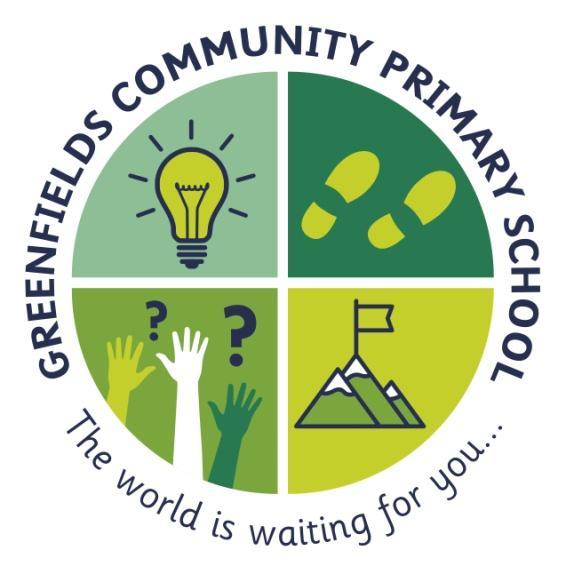 Year 6In English we are;-Reading Wild Boy by Rob Lloyd Jones-Writing a biography of Dr Barnardo focussing on extending sentences in a variety of ways-using a variety of descriptive techniques in our own narrative writing and understanding how authors experiment with style-focussing on effective dialogue within narrative-Reading a selection of fiction, non-fiction and poetry to focus on retrieval and summarising skills. ...be amazed...                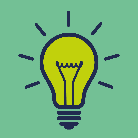  ~ stay curious and follow your dreams... never lose your sense of wonder ~This is shown by the light-bulb; this will remind you to never stop having those ‘light-bulb’ moments. The world is a fascinating place and we never want you to stop being amazed by it. ...be amazed...                 ~ stay curious and follow your dreams... never lose your sense of wonder ~This is shown by the light-bulb; this will remind you to never stop having those ‘light-bulb’ moments. The world is a fascinating place and we never want you to stop being amazed by it.In Maths we are;-reading, writing, ordering and comparing numbers up to 10,000,000 and determine the value of each digit-rounding any whole number to a required degree of accuracy-using negative numbers in context, and calculating intervals across 0-Becoming confident with all 4 operations and being able to solve problems involving each or a mixture of them.In Science we are learning about;‘Animals including humans’-Recap the different systems our body uses such as circulatory, digestive, muscular and skeletal.-Identify the main components of the circulatory system.-Describe how the lungs and heart work together.-Understand how a healthy lifestyle has a positive impact on our circulatory system.In Art we are learning about;-symbolism in art and using Mayan art as inspiration-chiaroscuro and practising this skill with a variety of media-graffiti styles and developing our own-using imagery to create a piece of art about something important to the individual child In History we are learning about; Ancient civilisations; The Shang Dynasty, Ancient Indus Valley, Ancient Sumer and Ancient Egypt.-What they have in common and the characteristics and features an Ancient civilisation would have needed to thrive.-How each civilisation has impacted the modern world that we live in today.Throughout the rest of the curriculum we are learning;-PSHE We will be learning about the uses and dangers of different drugs including alcohol-RE We are exploring what is important to Christians and Humanists eg codes to live by-PE We will be practising dribbling, passing and blocking skills as well as team tactics though hockey.